Do you find it easy or hard to be thankful? Why?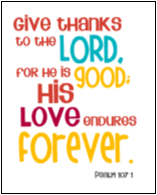 List 3 things you are thankful for right now1.__________________________________________________ 2._________________________________________________ 3.__________________________________________________________________Is there someone you can thank for these things?  If so, who?______________________________________________________________________________________________________________________ PSALM 138 v1-3 (The Message)-Thank you! Everything in me says “Thank you!”
    Angels listen as I sing my thanks.
I kneel in worship facing your holy temple
    and say it again: “Thank you!”
Thank you for your love,
    thank you for your faithfulness;
Most holy is your name,
    most holy is your Word.
The moment I called out, you stepped in;
    you made my life large with strength. 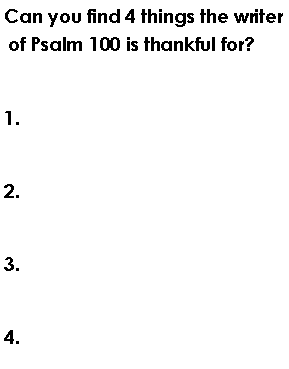 Work with the class or a partner to rewrite Psalm 100 in your own words. 